Визитная карточка участника проектаНаправлениепроектнойдеятельностиВнедрение модели поодержки школ с низкими результатами обучения и школ, функционирующих в сложных социальных условиях, в Нижегородской областиПолноенаименованиеобразовательнойорганизации*Муниципальное бюджетное общеобразовательное учреждение Сеченовская средняя школаФамилия ИмяОтчестворуководителяобразовательнойорганизации*Наумов Евгений ГеннадьевичАдресобразовательнойорганизации*607580  Нижегородская область,  Сеченовский район, с.Сеченово, пер.Школьный , дом 7 Официальныйсайтsech-shkola.edusite.ruОфициальныйсайтФотообразовательнойорганизации*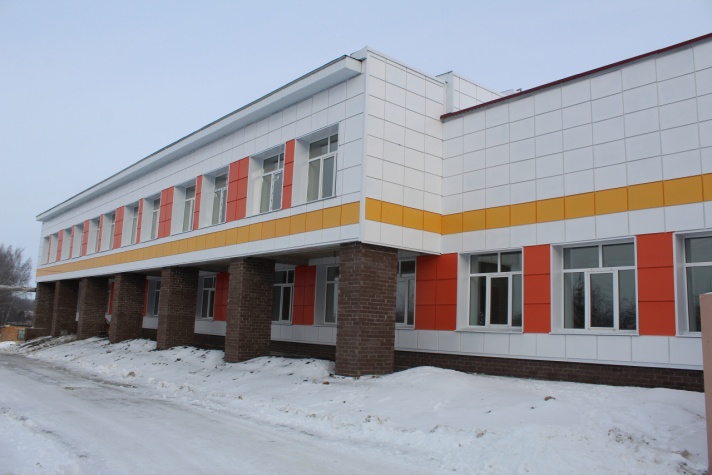 